Zbliżają się święta Wielkanocne. Jedną z tradycji jest malowanie pisanek. Można w tym celu kupić gotowe barwniki i ozdoby, ale można samodzielnie wytworzyć barwniki z naturalnych produktów. Tak pomalowane jajka można udekorować według własnych pomysłów. Można je oklejać lub coś na nich wydrapać. A można po prostu natrzeć odrobiną oleju, aby się błyszczały. Zachęcam do zabawy.Jak pomalować jajka używając naturalnych barwników:Przygotujcie:garnek2 łyżki kurkumy (żółta przyprawa do kupienia w wielu sklepach)1 litr wody2 łyżki octuJajka ugotowane na twardoWodę należy wlać do garnka, wsypujemy do niej kurkumę, wlewamy ocet , stawiamy na kuchence i gotujemy. Kiedy woda zacznie się gotować odstawiamy garnek z ognia i zostawiamy do ostudzenia.Jeśli chcemy mieć jajka w różnych kolorach, zamiast kurkumy możemy użyć czerwonej kapusty (pół główki pokrojonej na kawałki), 2 buraków lub liści szpinaku.Można wykonać też barwniki z innych produktów:Dodaj 1 łyżkę octu do 1 szklanki mocnej kawy.Zmieszaj 1 szklankę soku z ciemnych winogron z 1 łyżką octu winnego.Przez 5 minut zaparzaj 4 torebki rumianku lub zielonej herbaty w 1 szklance wrzącej wody.Do 1 szklanki wrzącej wody wrzuć 2 łyżki pokrojonej papryki. Dodaj 2 łyżeczki białego octu.Skórki z 6 żółtych jabłek gotuj w 1 ½ szklanki wody przez 20 minut. Odcedź. Dodaj 2 łyżeczki białego octu winnego.Zmieszaj 1 szklankę mrożonych jagód z 1 szklanką wody. Ogrzej całość do temperatury pokojowej i usuń jagody.Jajka w otrzymanych barwnikach zostawiamy na przynajmniej 3 godziny, najlepiej włożyć je do barwnika i schować na noc do lodówki.Możliwości jest wiele. Każdy może wybrać takie składniki, jakie ma w domu.Pisanki z jajek najlepiej zrobić w Wielki Piątek lub Wielką Sobotę. Jajka na twardo przechowywane w lodówce nadają się do późniejszego spożycia (nie można ich przechowywać poza lodówką dłużej niż dwie godziny). Jeśli nie planujesz jeść zrobionych z ugotowanych jajek pisanek, możesz przechowywać je w temperaturze pokojowej przez kilka dni. Po tym czasie musisz je wyrzucić.Ja w zeszłym roku z moimi dziećmi zrobiłam takie pisanki. Jeśli macie taką możliwość, zróbcie zdjęcie swoich pisanek.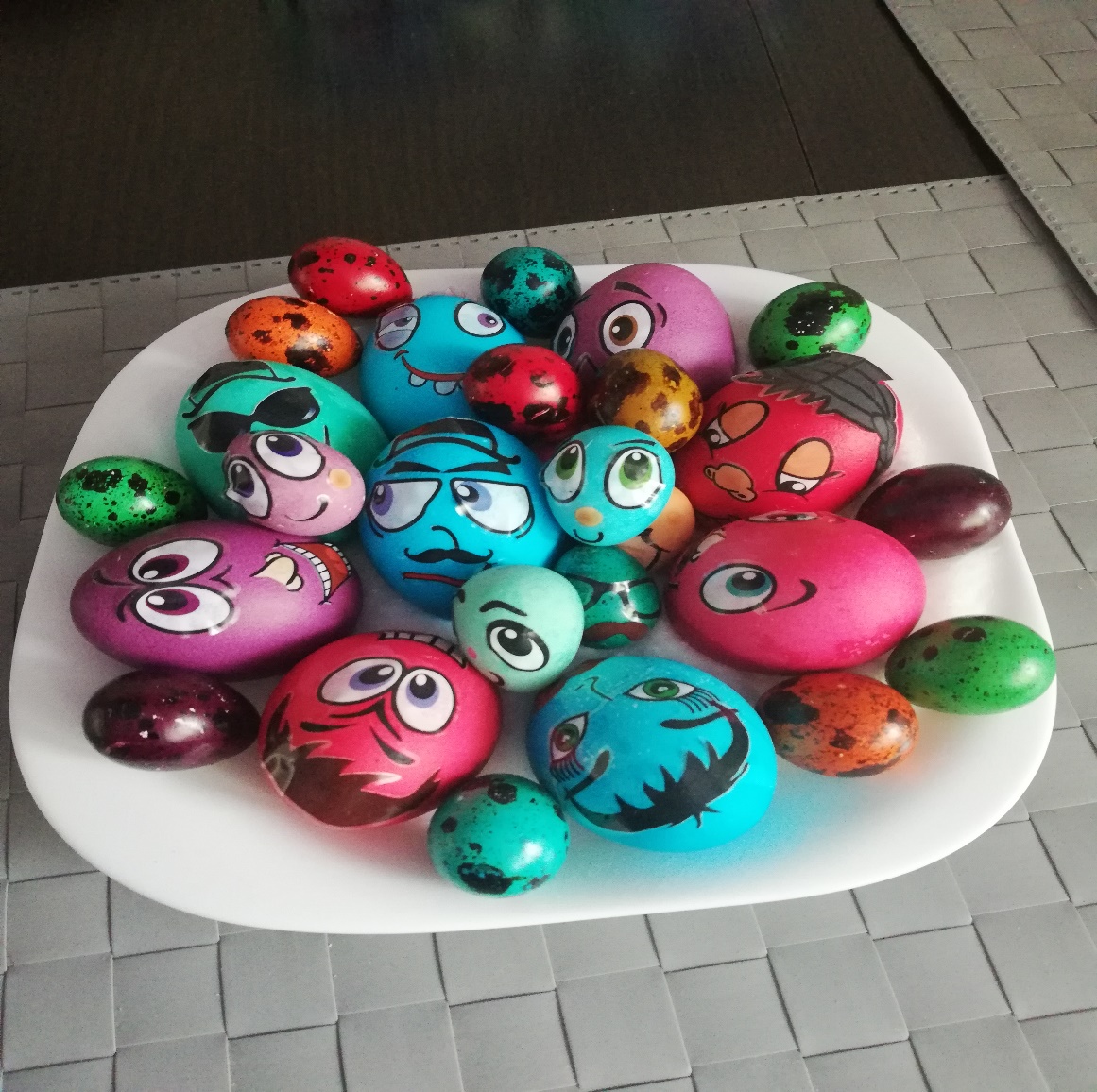 